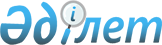 О внесении изменений в постановление акимата Уланского района от 13 февраля 2018 года № 53 "Об установлении квоты рабочих мест для трудоустройства инвалидов на 2018 год"
					
			Утративший силу
			
			
		
					Постановление акимата Уланского района Восточно-Казахстанской области от 29 июня 2018 года № 235. Зарегистрировано Управлением юстиции Уланского района Департамента юстиции Восточно-Казахстанской области 13 июля 2018 года № 5-17-184. Утратило силу постановлением Уланского районного акимата Восточно-Казахстанской области от 14 января 2019 года № 446
      Сноска. Утратило силу постановлением Уланского районного акимата Восточно-Казахстанской области от 14.01.2019 № 446 (вводится в действие по истечении десяти календарных дней после дня его первого официального опубликования).

      Примечание РЦПИ.

      В тексте документа сохранена пунктуация и орфография оригинала.
      В соответствии со статьей 26 Закона Республики Казахстан от 6 апреля 2016 года "О правовых актах", акимат Уланского района ПОСТАНОВЛЯЕТ:
      1. Внести в постановление акимата Уланского района "Об установлении квоты рабочих мест для трудоустройства инвалидов на 2018 год" от 13 февраля 2018 года № 53 (зарегистрированное в Реестре государственной регистрации нормативных правовых актов за номером 5498, опубликованное 6 марта 2018 года в Эталонном контрольном банке нормативных правовых актов) следующие изменения:
      приложение к указанному постановлению изложить в новой редакции согласно приложению к настоящему постановлению.
      2. Контроль за исполнением настоящего постановления возложить на заместителя акима района Абдыкаримова Н.
      3. Настоящее постановление вводится в действие по истечении десяти календарных дней после дня его первого официального опубликования. Размер квоты рабочих мест для трудоустройства инвалидов на 2018 год
					© 2012. РГП на ПХВ «Институт законодательства и правовой информации Республики Казахстан» Министерства юстиции Республики Казахстан
				
      Аким Уланского района 

Н. Сактаганов
Приложение 
к постановлению акимата 
Уланского района 
от "29" июня 2018 года № 235
№ п/п

Наименование организации

Списочная численность работников без учета рабочих мест на тяжелых работах, работах с вредными, опасными условиями труда (чел.)

Размер квоты (% от списочной численности работников без учета рабочих мест на тяжелых работах, работах с вредными, опасными условиями труда)

Количество рабочих мест (ед.)
 1 2 3 4 5
1.
Акционерное общество "Усть-Каменогорская птицефабрика"
686
4 %
27
2.
Коммунальное государственное казенное предприятие "Уланская центральная районная больница" Управления здравоохранения Восточно-Казахстанской области
373
4 %
15
3.
Коммунальное государственное учреждение "Асубулакское лесное хозяйство" Управления природных ресурсов и регулирования природопользования Восточно-Казахстанской области"
100
2 %
2
4.
Коммунальное государственное казенное предприятие "Восточно-Казахстанский сельскохозяйственный колледж" Управления образования Восточно-Казахстанского областного акимата
93
2 %
2
5.
Государственное коммунальное казенное предприятие "Дарын" государственного учреждения "Отдел внутренней политики, культуры и развития языков Уланского района"
82
2 %
2
6.
Товарищество с ограниченной ответственностью "Иртыш"
77
2 %
1
7.
Крестьянское хозяйство "Агро-Бам"
65
2 %
1
8.
Крестьянское хозяйство "Украинка"
96
2 %
2
9.
Товарищество с ограниченной ответственностью "Багратион Улан"
170
3 %
5
10.
Товарищество с ограниченной ответственностью "Крестьянское 
70
2 %
1 1 2 3 4 5
хозяйство Багратион ВВГ"
11.
Товарищество с ограниченной ответственностью "Айтас-МП"
170
3 %
5
12.
Крестьянское хозяйство "Багратион-2"
180
3 %
5
13.
Коммунальное государственное казенное предприятие "Восточно-Казахстанская областная психиатрическая больница села Ново-Канайка" Управления здравоохранения Восточно-Казахстанской области
53
2 %
1
14.
Коммунальное государственное учреждение "Детско-юношеская спортивная школа" государственного учреждения "Отдел физической культуры и спорта Уланского района"
79
2 %
2
15.
Коммунальное государственное учреждение "Общеобразовательная средняя школа имени Р. Марсекова" государственного учреждения "Отдел образования Уланского района"
127
3 %
4
16.
Коммунальное государственное учреждение "Герасимовская общеобразовательная средняя школа" государственного учреждения "Отдел образования Уланского района"
72
2 %
1
17.
Коммунальное государственное учреждение "Асубулакская общеобразовательная средняя школа" государственного учреждения "Отдел образования Уланского района"
81
2 %
2
18.
Коммунальное государственное учреждение "Бозанбайская общеобразовательная средняя школа" государственного учреждения "Отдел образования Уланского района"
72
2 %
1
19.
Коммунальное государственное учреждение "Таврическая общеобразовательная средняя школа" государственного учреждения "Отдел образования Уланского района"
71
2 %
1
20.
Коммунальное государственное учреждение "Комплекс средняя школа-детский сад имени Изгутты Айтыкова" государственного учреждения "Отдел образования Уланского района"
72
2 %
1
21.
Коммунальное государственное учреждение "Общеобразовательная средняя школа имени А. С. Пушкина" государственного учреждения "Отдел образования Уланского района"
69
2 %
1
22.
Коммунальное государственное учреждение "Общеобразовательная средняя школа имени М. Ломоносова" 
66
2 %
1 1 2 3 4 5
государственного учреждения "Отдел образования Уланского района"
23.
Коммунальное государственное учреждение "Общеобразовательная средняя школа имени Гагарина" государственного учреждения "Отдел образования Уланского района"
69
2 %
1
24.
Коммунальное государственное учреждение "Общеобразовательная средняя школа имени Базылбека Ахметова" государственного учреждения "Отдел образования Уланского района"
67
2 %
1
25.
Коммунальное государственное учреждение "Школа-детский сад имени Толеген Тохтарова" государственного учреждения "Отдел образования Уланского района"
60
2 %
1
26.
Коммунальное государственное учреждение "Привольненская средняя школа" государственного учреждения "Отдел образования Уланского района"
56
2 %
1
27.
Коммунальное государственное учреждение "Общеобразовательная средняя школа имени Абая" государственного учреждения "Отдел образования Уланского района"
55
2 %
1
28.
Коммунальное государственное учреждение "Комплекс Украинская средняя школа-детский сад" государственного учреждения "Отдел образования Уланского района"
51
2 %
1
29.
Коммунальное государственное учреждение "Каменская средняя школа" государственного учреждения "Отдел образования Уланского района"
63
2 %
1